МИНИСТЕРСТВО ЗДРАВООХРАНЕНИЯ РОССИЙСКОЙ ФЕДЕРАЦИИ Липы цветки                                                ФС лекарственный растительный  препарат дозированный/недозированный		 Tiliae flores			                              Вводится впервыеНастоящая фармакопейная статья распространяется на собранные во время цветения и высушенные соцветия дикорастущих и культивируемых деревьев липы сердцевидной – Tilia cordata Mill и липы широколистной – Tilia platyphyllos Sсop, сем. липовых – Tiliaceae, применяемые в качестве лекарственного растительного препарата.ПОДЛИННОСТЬВнешние признаки.  Измельченный препарат. Смесь цветков, цветоножек и кусочков прицветников различной формы, проходящих сквозь сито с отверстиями размером . При рассмотрении под лупой (10×) или стереомикроскопом (16×) видны кусочки слегка опушенных прицветных листьев светло-желтого, зеленовато-желтого или светло-зеленого цвета; чашелистики или их части, густо опушенные (с внутренней стороны и по краю), желто-серого, зеленовато-серого, реже светло-коричневого цвета; лепестки яйцевидной формы бело-желтого цвета; тычинки, пестик или их части, опушенные, светло-желтого цвета; кусочки цветоножек и цветоносов, опушенные, светло-зеленого, зеленого или серо-зеленого цвета; отдельные цветочные бутоны и незрелые сильноопушенные плоды (орешки) светло-зеленого или серо-зеленого цвета. Цвет измельченного сырья лепестков беловато-желтый, чашелистиков зеленовато- или желтовато-серый, светло-коричневый, прицветных листьев – светло-желтый или зеленовато-желтый, светло-зеленый. Запах слабый, характерный. Вкус водного извлечения сладковатый, слегка вяжущий, с ощущением слизистости.Порошок. Смесь частиц цветков, цветоножек и прицветников липы различной формы, проходящих сквозь сито с отверстиями размером . При рассмотрении порошка под лупой (10×) или стереомикроскопом (16×) должны быть видны: кусочки слегка опушенных прицветных листьев зеленого, светло-зеленого или зелено-желтого цвета; чашелистики или их части, густо опушенные (с внутренней стороны и по краю), желто-серого, зеленовато-серого, реже светло-коричневого цвета; лепестки яйцевидной формы бело-желтого цвета; тычинки, пестик или их части, опушенные, светло-желтого цвета; кусочки цветоножек и цветоносов, опушенные, светло-зеленого, зеленого или серо-зеленого цвета; отдельные цветочные бутоны и незрелые сильноопушенные плоды (орешки) светло-зеленого или серо-зеленого цвета.Запах слабый, характерный. Вкус водного извлечения сладковатый, слегка вяжущий, с ощущением слизистости.Микроскопические признаки. Анализ проводят в соответствии с требованиями ОФС «Техника микроскопического и микрохимического исследования лекарственного растительного сырья и лекарственных растительных препаратов («Цветки»)». Измельченный препарат. При рассмотрении микропрепарата прицветного листа с поверхности с обеих сторон листа должны быть видны сильноизвилистые стенки клеток эпидермиса. Кутикула продольно-морщинистая с обеих сторон. Морщинистость очень сильно выраженная. Устьица только на нижней стороне, овальные, с 4 – 6 околоустьичными клетками (аномоцитный тип). Жилки сопровождаются вытянутыми клетками с утолщенными слабоизвилистыми стенками. Вдоль жилок пролегают секреторные ходы, наполненные розовым содержимым. Волоски встречаются преимущественно в средней части прицветного листа, вблизи места срастания его с цветоносом. Волоски 2 типов: головчатые – с многоклеточной овальной головкой на короткой 1–3-клеточной ножке и звездчатые, состоящие из 3 – 7 длинных извилистых клеток, сросшихся основаниями. Мезофилл очень рыхлый, типа аэренхимы, с друзами, реже с призматическими кристаллами оксалата кальция, особенно многочисленными вблизи жилок.Клетки эпидермиса лепестка прямоугольной формы с прямыми или слабоизвилистыми стенками. Наблюдаются клетки со слизью. Кутикула с верхней стороны слабо выражено штриховатая. В мезофилле располагаются друзы оксалата кальция. Волоски такие же, как на прицветном листе, присутствуют вильчатые волоски, состоящие из 2 извилистых клеток, сросшихся основаниями. Простые волоски встречаются редко с нижней стороны лепестка и по краю лепестка. На верхушке лепестка цветка клетки эпидермиса образуют сосочковидные выросты.Клетки эпидермиса чашелистика многоугольные с прямыми и слабоизвилистыми стенками. Кутикула продольно-морщинистая. Устьица на верхней стороне аномоцитного типа. Волоски такие же, как на прицветном листе и, кроме того, у основания чашелистиков с верхней стороны располагаются длинные прямые параллельные волоски, состоящие из 2 параллельных клеток, сросшихся основаниями. В мезофилле располагаются друзы оксалата кальция. На поперечном срезе чашелистика видны крупные полости слизистых клеток. Пыльца округло-угловатая, гладкая, сплющенная с 3 щелевидными отверстиями.Эпидермис цветоножки состоит из клеток прямоугольной формы с прямыми стенками без устьиц. В паренхиме содержатся друзы оксалата кальция. Проводящие пучки сопровождаются клетками-идиобластами с коричнево-оранжевым содержимым, механическими волокнами и пористыми толстостенными клетками.Тычинки и пестик содержат друзы. Пестик опушен волосками, сидящими пучками и выходящими по 2 – 10 из общего основания. Волоски извилистые тонкостенные.Порошок. При рассмотрении под микроскопом микропрепараты порошка представляют собой смесь различных частиц: фрагментов эпидермиса прицветного листа, состоящего из клеток с извилистыми стенками; продольно-морщинистой кутикулы; овальных устьиц аномоцитного типа  (и без них); головчатых волосков, состоящих из многоклеточной овальной головки на короткой 1–3-клеточной ножке (и без них); звездчато-лучистых волосков, состоящих из 3 – 8 извилистых клеток, сросшихся основаниями (и без них); мезофилл листа очень рыхлый, типа аэренхимы, содержит друзы оксалата кальция, реже призматические кристаллы оксалата кальция, особенно многочисленные вблизи жилок; фрагментов лепестка с клетками эпидермиса прямоугольной формы с прямыми или слабоизвилистыми стенками, с вильчатыми волосками, состоящими из 2 извилистых клеток, сросшихся у основания (и без них), с просвечивающимися друзами в мезофилле; фрагментов чашелистика с многоугольными клетками эпидермиса с прямыми или извилистыми стенками, продольно-морщинистой кутикулой, с овальными устьицами аномоцитного типа (и без них), со звездчато-лучистыми волосками, состоящими из 3 – 8 извилистых клеток, сросшихся основаниями, с вильчатыми волосками, состоящими из 2 извилистых клеток, сросшихся у основания (и без них), с длинными прямыми параллельными волосками, состоящими из 2 параллельных клеток, сросшихся основаниями (и без них); фрагментов цветоножки с эпидермисом, представленным клетками прямоугольной формы с прямыми стенками, с просвечивающимися в паренхиме друзами оксалата кальция, со звездчато-лучистыми волосками, состоящими из 3 – 8 извилистых клеток, сросшихся основаниями (и без них), с головчатыми волосками, состоящими из многоклеточной овальной головки на короткой 1–3-клеточной ножке (и без них); фрагментов тычинок, содержащих друзы в паренхиме; фрагментов пестика, содержащих друзы в паренхиме и имеющих на поверхности извилистые тонкостенные волоски, сидящие пучками и выходящие по 2 – 10 из общего основания; пыльцы округло-угловатой гладкой сплющенной с 3 щелевыми отверстиями.Рисунок – Липы цветки.1 – звездчато-лучистый волосок (200×); 2 – головчатые волоски (200×); 
3 – фрагмент верхушки лепестка цветка: a – сосочковидные клетки эпидермиса, б – друзы оксалата кальция (200×); 4 – фрагмент лепестка с идиобластами со слизью (40×); 5 – вильчатые волоски (200×); 6 – аэренхима (200×).Определение основных групп биологически активных веществТонкослойная хроматографияПриготовление растворов.Раствор стандартного образца (СО) рутина. Около  рутина (рутина тригидрата) растворяют в 10 мл спирта 96 %. Срок годности раствора не более 3 мес при хранении в хорошо укупоренной упаковке, в прохладном защищенном от света месте.Раствор СО кофейной кислоты. Около  кофейной кислоты растворяют в 10 мл спирта 96 %. Срок годности раствора не более 3 мес при хранении в прохладном защищенном от света месте.Дифенилборной кислоты аминоэтилового эфира  раствор 1 % в спирте 96 %.  дифенилборной кислоты аминоэтилового эфира растворяют в 100 мл спирта 96 %. Срок годности раствора не более 
3 мес при хранении в прохладном, защищенном от света месте.Полиэтиленгликоля раствор 5 % в спирте 96 %. 5 мл (ПЭГ) 400 смешивают со 100 мл спирта 96 %. Срок годности раствора не более 6 мес при хранении в прохладном, защищенном от света месте.Аналитическую пробу препарата измельчают до величины частиц, проходящих сквозь сито с отверстиями размером 1 мм. Около 1,0 г препарата помещают в коническую колбу со шлифом вместимостью 100 мл, прибавляют 10 мл спирта 96 % и нагревают с обратным холодильником на кипящей водяной бане в течение 15 мин. После охлаждения содержимое колбы фильтруют через бумажный фильтр (испытуемый раствор).На линию старта аналитической хроматографической пластинки со слоем силикагеля на алюминиевой подложке размером 10 ×10 см наносят в одну полосу длиной 10 мм и шириной не более 3 мм последовательно 
10 мкл (0,01 мл) раствора СО рутина и 10 мкл (0,01 мл) раствора СО кофейной кислоты, в другую полосу - 10 мкл (0,01 мл) испытуемого раствора. Пластинку с нанесенными пробами сушат при комнатной температуре в течение 10 мин, помещают в камеру, выложенную изнутри фильтровальной бумагой и предварительно насыщенную в течение не менее 1 ч смесью растворителей этилацетат – толуол – муравьиная кислота безводная – вода (60:14:10:8), и хроматографируют восходящим способом.Когда фронт растворителей пройдет около 80 - 90 % от длины пластинки, ее вынимают из камеры, сушат до удаления следов растворителей. Затем пластинку нагревают при 100 - 105 °С в течение 5 - 10 мин, теплую обрабатывают последовательно дифенилборной кислоты аминоэтилового эфира  раствором 1 % в спирте 96 % и полиэтиленгликоля раствором 5 % в спирте 96 % и через 15 мин после обработки просматривают в УФ-свете при длине волны 365 нм. На хроматограмме растворов СО рутина и СО кофейной кислоты должны обнаруживаться зона адсорбции желтого или оранжево-желтого цвета (рутин) и зона адсорбции голубого цвета (кофейная кислота).На хроматограмме испытуемого раствора должны обнаруживаться:      зона адсорбции желтого или желто-оранжевого цвета на уровне зоны СО рутина, зона адсорбции желтого или желто-оранжевого цвета выше зоны СО рутина; зона адсорбции синего или фиолетово-синего цвета на уровне зоны адсорбции СО кофейной кислоты; допускается обнаружение других зон адсорбции.Качественная реакцияК 10 мл настоя цветков липы (1:20) прибавляют 30 мл спирта 96 % и перемешивают, появляется хлопьевидные сгустки, выпадающие в осадок при стоянии (полисахариды).ИСПЫТАНИЯВлажность. Измельченный препарат, порошок - не более  13 %. В соответствии с требованиями ОФС «Определение влажности лекарственного растительного сырья и лекарственных растительных препаратов».Зола общая. Измельченный препарат, порошок - не более 10 %. В соответствии с требованиями ОФС «Зола общая».Зола, нерастворимая в хлористоводородной кислоте. Измельченный препарат, порошок - не более 3 %. В соответствии с требованиями ОФС «Зола, нерастворимая в хлористоводородная». Измельченность.  Измельченный препарат:  измельченных частиц, не проходящих сквозь сито с отверстиями размером , – не более 5 %; измельченных частиц, проходящих сквозь сито с отверстиями размером 0,18 мм, – не более 5 %. Порошок: частиц, не проходящих сквозь сито с отверстиями размером , – не более 5 %; частиц, проходящих сквозь сито с отверстиями размером , – не более 5 %. В соответствии с требованиями ОФС «Определение подлинности, измельченности и содержания примесей в лекарственном растительном сырье и лекарственных растительных препаратах».Посторонние примесиВ соответствии с требованиями ОФС  «Определение подлинности, измельченности и содержания примесей в лекарственном растительном сырье и лекарственных растительных препаратах».Изменившие окраску части соцветия (потемневшие и почерневшие) Измельченный препарат – не более 4 %.Другие части липы (листья и побеги). Измельченный препарат – не более 1%.Органическая примесь. Измельченный препарат – не более 0,3 %.Минеральная примесь. Измельченный препарат, порошок - не более 0,1 %. Тяжелые металлы и мышьяк. В соответствии с требованиями ОФС «Определение содержания тяжелых металлов и мышьяка в лекарственном растительном сырье и лекарственных растительных препаратах».Радионуклиды. В соответствии с требованиями ОФС «Определение содержания радионуклидов в лекарственном растительном сырье и лекарственных растительных препаратах». Остаточные количества пестицидов. В соответствии с требованиями ОФС «Определение содержания остаточных пестицидов в лекарственном растительном сырье и лекарственных растительных препаратах». Зараженность вредителями запасов. В соответствии с требованиями ОФС «Определение степени зараженности лекарственного растительного сырья и лекарственных растительных препаратов вредителями запасов».Масса содержимого упаковки. В соответствии с требованиями ОФС «Отбор проб лекарственного растительного сырья и лекарственных растительных препаратов».Микробиологическая чистота. В соответствии с требованиями ОФС «Микробиологическая чистота».Количественное определение. Измельченный препарат, порошок - сумма восстанавливающих сахаров (в составе полисахаридов) в пересчете на глюкозу – не менее 2 %.Приготовление растворов.Натрия гидроксида раствор 40 %. 40,0 г натрия гидроксида растворяют в воде в мерной колбе вместимостью 100 мл, после охлаждения доводят объем раствора водой до метки, перемешивают. Раствору дают отстояться и прозрачную жидкость сливают с осадка. Срок годности раствора 6 мес при хранении в стеклянном сосуде с резиновой пробкой.Натрия карбоната раствор 20 %. 20,0 г натрия карбоната безводного растворяют в воде в мерной колбе вместимостью 100 мл, доводят объем раствора водой до метки, перемешивают. Срок годности раствора 2 мес.Раствор СО глюкозы. Около  (точная навеска) СО глюкозы (в пересчете на безводную) растворяют в воде в мерной колбе вместимостью 250 мл, доводят объем раствора водой до метки, перемешивают. Срок годности раствора 10 сут.Около  (точная навеска) препарата, измельченного до величины частиц, проходящих сквозь сито с отверстиями размером 2 мм, помещают в круглодонную колбу вместимостью 250 мл, прибавляют 60 мл спирта 75 %,  кальция карбоната и нагревают на водяной бане с обратным холодильником в течение 45 мин. Охлаждают и фильтруют в мерную колбу вместимостью 100 мл через бумажный фильтр, следя за тем, чтобы частицы препарата остались в круглодонной колбе. В круглодонную колбу прибавляют 
30 мл спирта 75 % и проводят повторное экстрагирование  при нагревании на кипящей водяной бане в течение 15 мин. Извлечение охлаждают и фильтруют через тот же фильтр в ту же мерную колбу вместимостью 100 мл, аккуратно сливают, следя за тем, чтобы частицы препарата остались в круглодонной колбе. Препарат и фильтр промывают 10 мл спирта 
75 %, доводят объем раствора спиртом 75 % до метки и перемешивают (раствор А).В круглодонную колбу с препаратом приливают 45 мл воды и нагревают на водяной бане с обратным холодильником в течение 60 мин, горячее извлечение фильтруют через стеклянный фильтр ПОР 16 диаметром  под вакуумом. Препарат на стеклянном фильтре и круглодонную колбу промывают 5 мл воды. Извлечение количественно переносят в мерную колбу вместимостью 50 мл, доводят объем раствора водой до метки и перемешивают (раствор Б).20,0 мл раствора Б помещают в круглодонную колбу, прибавляют 7 мл хлористоводородной кислоты концентрированной и кипятят с обратным холодильником в течение 10 мин. К полученному извлечению прибавляют по каплям 6 мл натрия гидроксида раствора 40 %, если раствор щелочной, то по каплям прибавляют раствор хлористоводородной кислоты разведенной до рН 4,0 – 4,5. Полученный раствор количественно переносят в мерную колбу вместимостью 50 мл, доводят объем раствора водой до метки, перемешивают. Фильтруют извлечение через бумажный фильтр, отбрасывая первые 10 – 15 мл фильтрата (раствор В).10,0 мл раствора В помещают в мерную колбу вместимостью 25 мл, прибавляют 0,5 мл свинца ацетата раствора 10 %, перемешивают. Через 5 мин прибавляют 1,5 мл натрия фосфата раствора 5 %, перемешивают, оставляют на 2 мин, доводят объем раствора водой до метки, перемешивают, фильтруют через бумажный фильтр, отбрасывая первые 5 – 10 мл фильтрата (раствор Г).В 4 конические колбы вместимостью 50 мл помещают по 2,5 мл пикриновой кислоты раствора 1 %, затем по 7,5 мл натрия карбоната раствора 20 %. В первую колбу прибавляют 5,0 мл раствора В (испытуемый раствор), во вторую – 5,0 мл раствора Г (раствор сравнения 1), в третью – 
5,0 мл раствора СО глюкозы (раствор СО глюкозы), в четвертую – 5,0 мл воды (раствор сравнения 2). Колбы с содержимым погружают на 10 мин в кипящую водяную баню, затем охлаждают до комнатной температуры и содержимое количественно переносят в мерные колбы вместимостью 25 мл, доводят объем растворов водой до меток и перемешивают. Измеряют оптическую плотность испытуемого раствора и раствора СО глюкозы на спектрофотометре при длине волны 470 нм в кювете с толщиной слоя  относительно растворов сравнения 1 и 2 соответственно.Содержание суммы восстанавливающих сахаров (в составе полисахаридов) в пересчете на глюкозу в абсолютно сухом препарате в процентах (Х) вычисляют по формуле:где 	A – оптическая  плотность испытуемого раствора;А0 – оптическая плотность раствора СО глюкозы;a – навеска препарата, г;ао – навеска СО глюкозы в пересчете на безводную глюкозу, г;Р – содержание основного вещества в СО глюкозы, %; W – влажность препарата, %.Упаковка, маркировка и транспортирование. В соответствии с требованиями ОФС «Упаковка, маркировка и транспортирование лекарственного растительного сырья и лекарственных растительных препаратов».Хранение. В соответствии с требованиями ОФС «Хранение лекарственного растительного сырья и лекарственных растительных препаратов».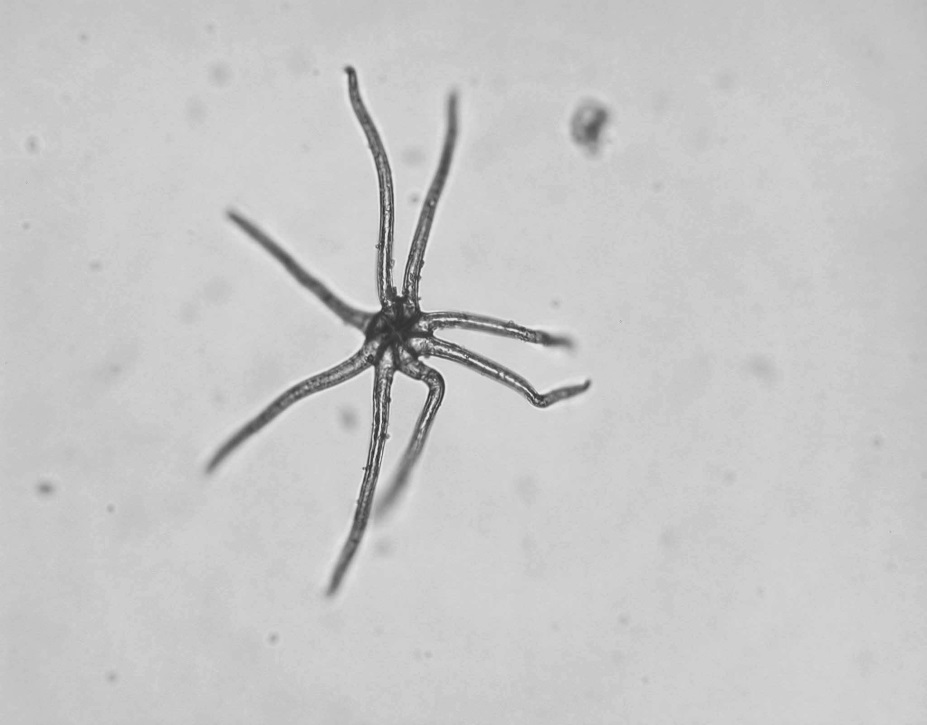 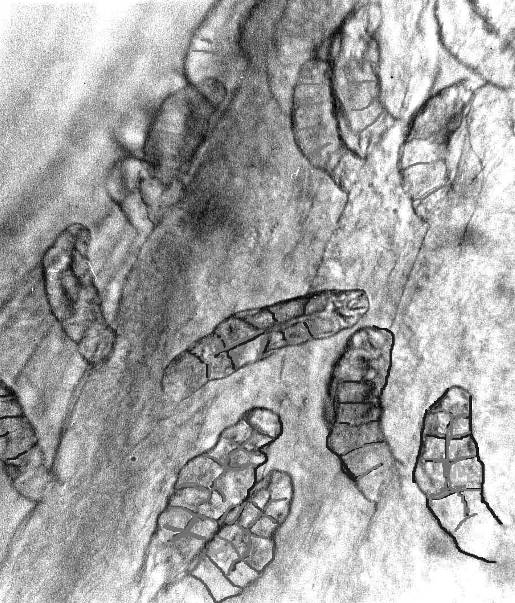 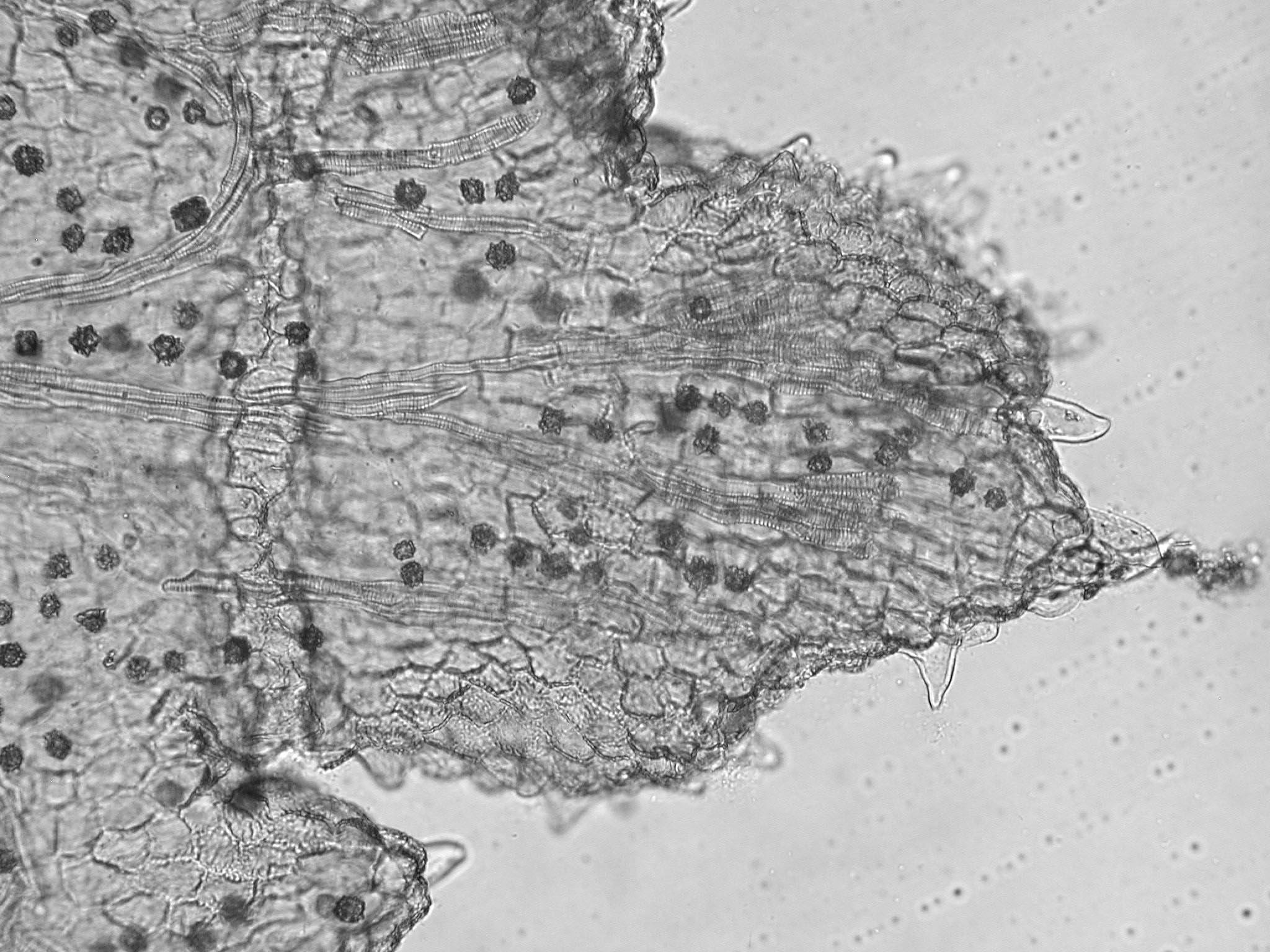 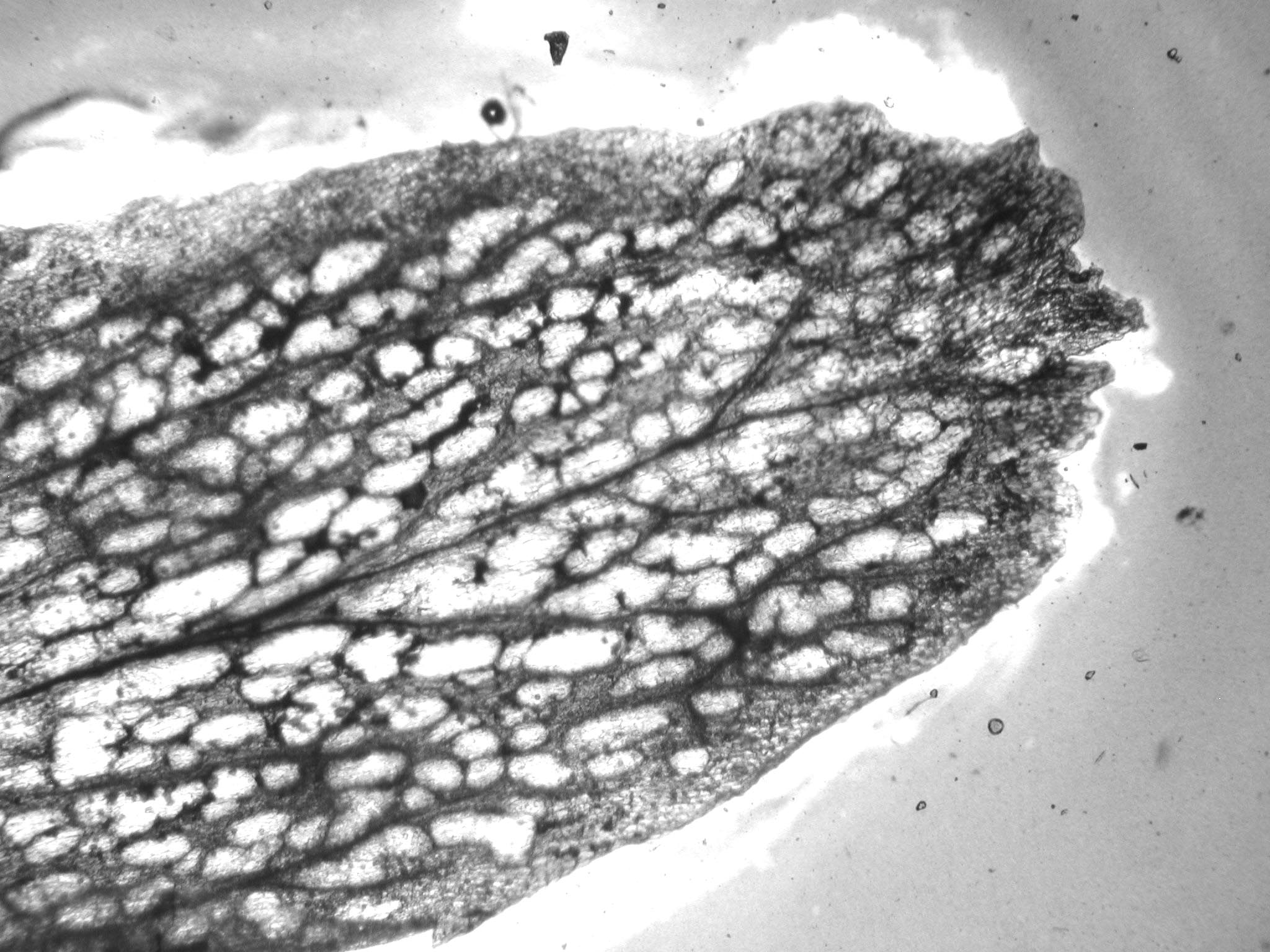 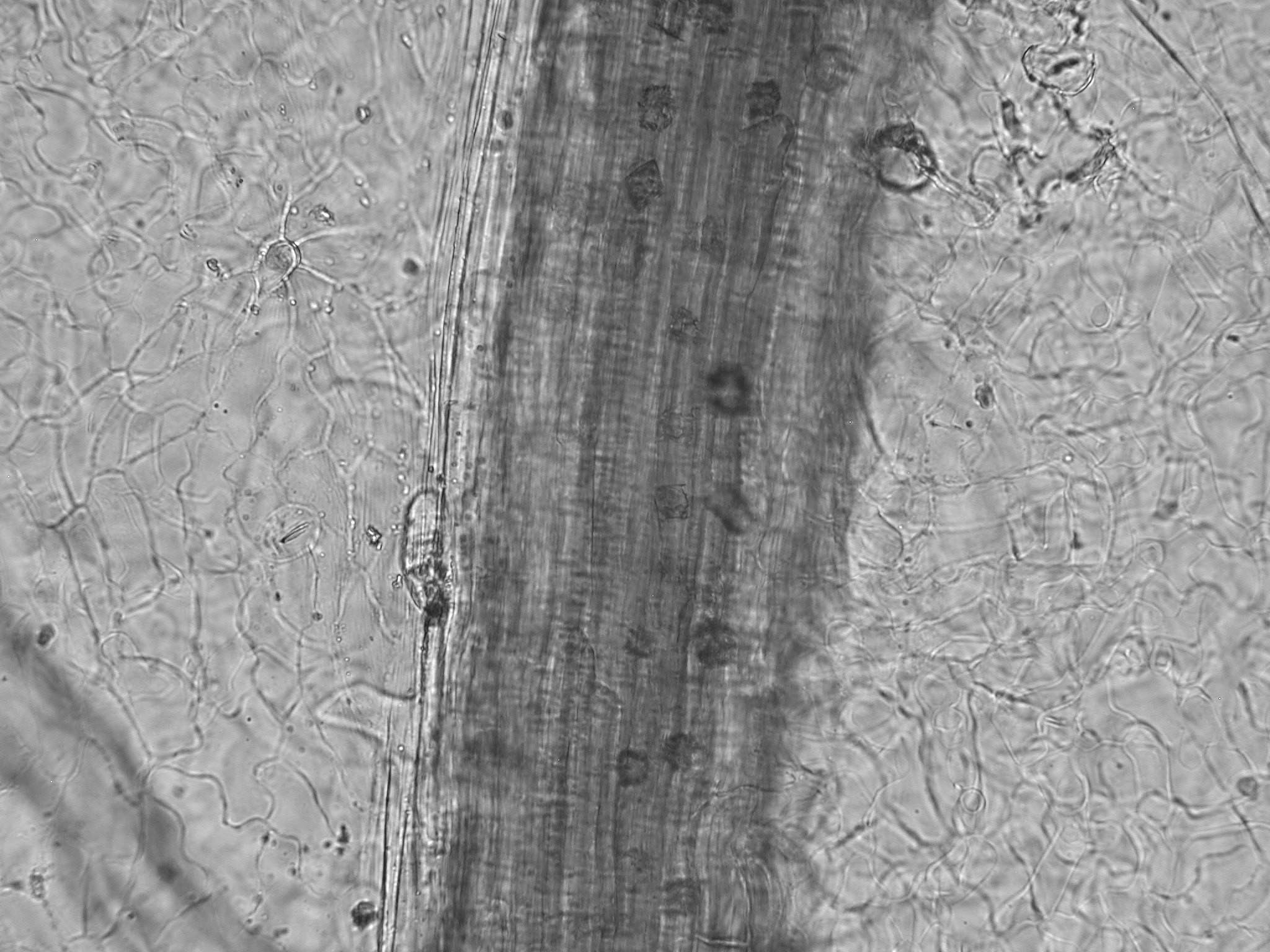 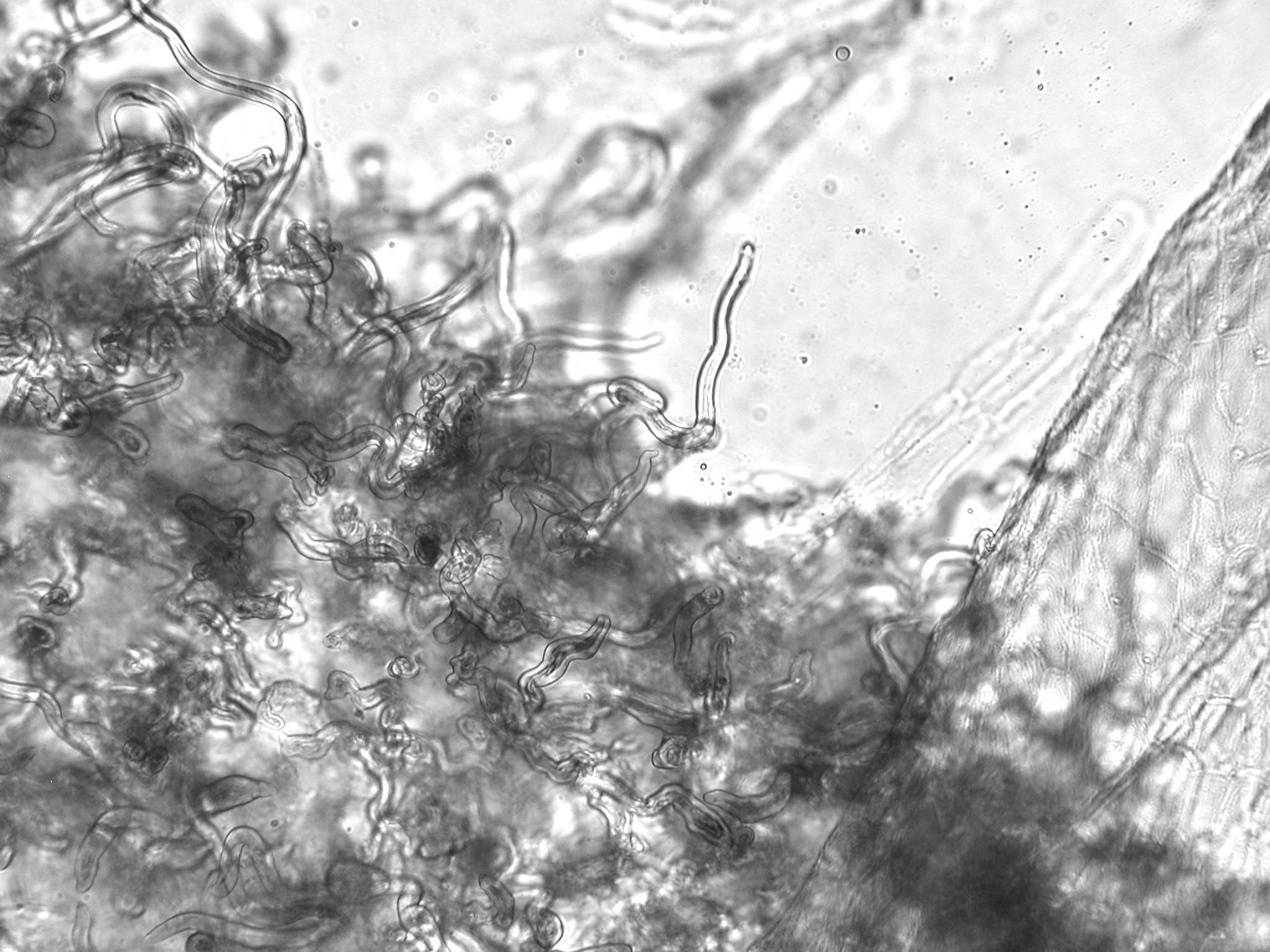 